Campinas, __ de _______de ____.À Aeroportos Brasil S.A.Gerência de Segurança / Coordenação AVSECEm atendimento as normas vigentes referente ao “Procedimento de Identificação dos Coletes de Segurança e Veículos Operacionais” enviamos a seguir a relação do(s) visitante(s) que esta empresa receberá no período _______________. O(s) mesmo(s) acessará(ão) à(s) área(s) _____________.Empresa: ______________________________________Nome do responsável: ________________________________________________________________(Assinatura do responsável)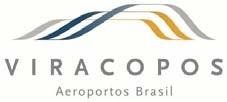 PROCEDIMENTO DE IDENTIFICAÇÃO DOS COLETESDE SEGURANÇA E VEÍCULOS OPERACIONAISVISITANTES NomeCPFNumeração Colete